LEMKO Vatra and Danube river cruisejuly 9-22, 2024For pricing and detailed itinerary, please visit www.dunwoodietravel.com. Prices start at $2950 per person, based on two sharing a main cabin/hotel room.Airfare from JFK-Vienna, Vienna-Krakow, Krakow-JFK $1550.00 per person. Total package $4500.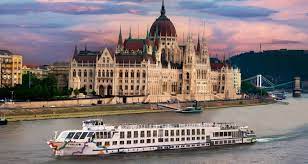 Danube River Cruise 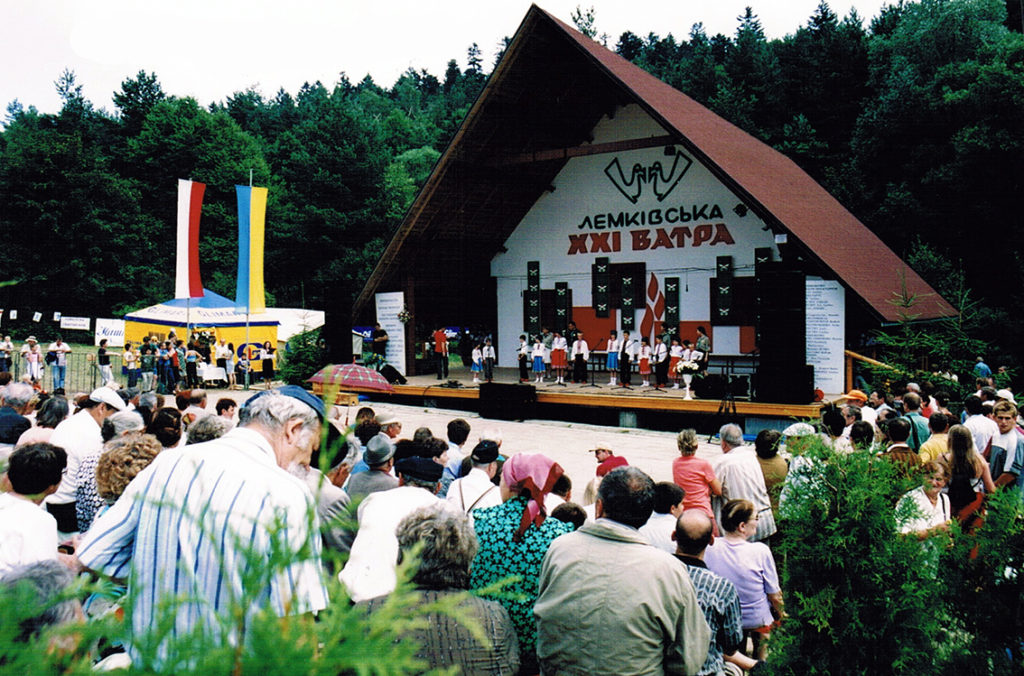 Join us and experience this unforgettable trip on the Danube River and Lemko Vatra in ZdyniaPackage includes:7 nights river cruise from Vienna aboard the MS Fidelio. Stops include Melk, Linz, Bratislava, Budapest, Esztergom. Daily excursions included.All meals aboard cruise. 2 nights Krakow2 nights Krynica ZdrojTransportation to Zdynia for Lemko Vatra events on Friday and Saturday July 19, 201 nights ZakopaneAirfare from JFK on Austrian AirlinesDunwoodie Travel Bureau, LtdLesia Kozicky914-969-4200 alesia@dunwoodietravel.com | www.dunwoodietravel.comDunwoodie Travel Bureau, LtdLesia Kozicky914-969-4200 alesia@dunwoodietravel.com | www.dunwoodietravel.com